Lösung (369):Прослушайте текст о езде на велосипеде в Москве. Перед началом прослушивания у Вас будет 45 секунд, чтобы прочитать вопросы. Затем Вы прослушаете запись два раза. Во время прослушивания ответьте на вопросы (1-6). Впишите ответы в правую часть таблицы, используя максимум 4 слова. Пример (0) уже выполнен.После второго прослушивания у Вас будет 45 секунд, чтобы проверить правильность Ваших ответов.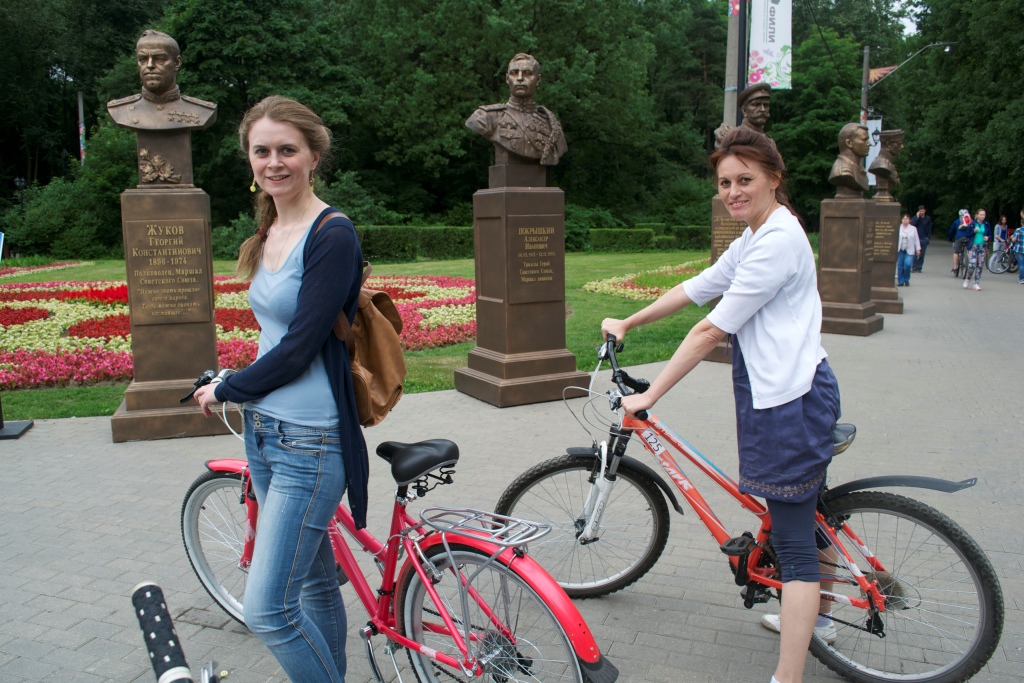 Велоспорт в столицеMappingVerfasser der AufgabeP. Sebastian HackerErstelldatumTestmethodeHörenNiveaub1TestformatNoteform QuestionsThemenbereichOriginaltitelGeänderter TitelDateiname369_SeHa_velosportmoskva_b1_ho_NFQ_v1Quelle: (Text)Anastasija LosevaQuelle: (Foto)Wortzahl/Länge(min)00:03:14Versionan Schülern getestetErgebnis der Testungzu leicht/passend/zu schwierigvon Muttersprachler korrigiertO.V. KondratskajaItem1234567891011Lösung:Schüler 1S2S3S4S5S6S7S8S9Summe0Что поразило Ольгу за границей?количество велодорожек251Какая идея молодёжи нравится Ольге?ездят много на велосипеде1002Как использование велосипедов может изменить ситуацию на дорогах?уменьшает число пробок1.203Какие планы у Ольги?ездить на работу на велосипеде1.434Почему в столице России невожнможно ездить на велосипеде целый год?климат другой2.035Что думают школьники о велоспорте?ездят с удовольствием2.256Какая идея была у школьников на уроке?развивать велоспорт, построить велодорожки3.000Что поразило Ольгу за границей?количество велодорожек1Какая идея молодёжи нравится Ольге?2Как использование велосипедов может изменить ситуацию на дорогах?3Какие планы у Ольги?4Почему в столице России невожнможно ездить на велосипеде целый год?5Что думают школьники о велоспорте?6Какая идея была у школьников на уроке?